		ПРОЄКТ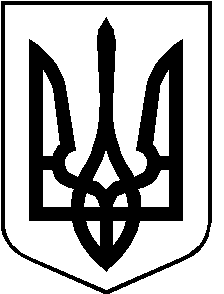 РОЖИЩЕНСЬКА МІСЬКА РАДАВОЛИНСЬКОЇ ОБЛАСТІВОСЬМЕ СКЛИКАННЯРІШЕННЯПро заміну сторони в договорі оренди землі № В-167-06 від 12.05.2006 рокуКеруючись пунктом 34 частини 1 статті 26 Закону України « Про місцеве самоврядування в Україні», Законом України «Про оренду землі», статтею 19 Закону України «Про землеустрій», розглянувши клопотання Приватного акціонерного товариства «Київстар» щодо намірів переоформлення договірних відносин, у зв’язку із передачею частини своєї інфраструктури у власність до ТОВ «ЮТК», враховуючи рекомендації постійної комісії з питань депутатської діяльності та етики, дотримання прав людини, законності та правопорядку, земельних відносин, екології, природокористування, охорони пам’яток та історичного середовища від __________, міська радаВИРІШИЛА:1. Замінити сторону в договорі оренди землі № В-167-06 від 12.05.2006 року, зареєстрованому у Рожищенському районному відділі Волинської регіональної філії ДП «Центр ДЗК» від 29 червня 2006 року за №040607800001, укладеному на земельну ділянку для розміщення та експлуатації об'єктів і споруд електронних комунікацій (код КВЦПЗ 13.01), загальною площею , кадастровий номер 07245883201:01:001:0003, що розташована в селі Літогоща Луцького району Волинської області, у зв’язку з продажем майна розміщеного на земельній ділянці, а саме замінити орендаря: Приватне акціонерне товариство «Київстар» на Товариство з обмеженою відповідальністю «Юкрейн Тауер Компані», ідентифікаційний код юридичної особи 44281999, що знаходиться за адресою: 03113, місто Київ, вулиця Дегтярівська, будинок 53. 2. Визначити, що права та обов’язки орендаря за договором оренди землі № В-167-06 від 12.05.2006 року, зареєстрованим у Рожищенському районному відділі Волинської регіональної філії ДП «Центр ДЗК» від 29 червня 2006 року за №040607800001, набуває Товариство з обмеженою відповідальністю «Юкрейн Тауер Компані» на тих же умовах та в повному обсязі з моменту підписання додаткової угоди про заміну сторони в договорі оренди землі та державної реєстрації права оренди. 3. Зобов’язати Товариство з обмеженою відповідальністю «Юкрейн Тауер Компані»:3.1. в місячний термін укласти з міською радою додаткову угоду про заміну сторони в договорі оренди землі та зареєструвати право оренди земельної ділянки відповідно до статті 125 Земельного кодексу України;3.2. виконувати обов’язки землекористувача відповідно до вимог статті 96 Земельного кодексу України.4.  Контроль за виконанням цього рішення покласти на постійну комісію з питань депутатської діяльності та етики, дотримання прав людини, законності та правопорядку, земельних відносин, екології, природокористування, охорони пам’яток та історичного середовища Рожищенської міської ради.Міський голова                                       	                       Вячеслав ПОЛІЩУКАлла Солодуха 215 41серпня 2023 рокум.Рожище№ ________